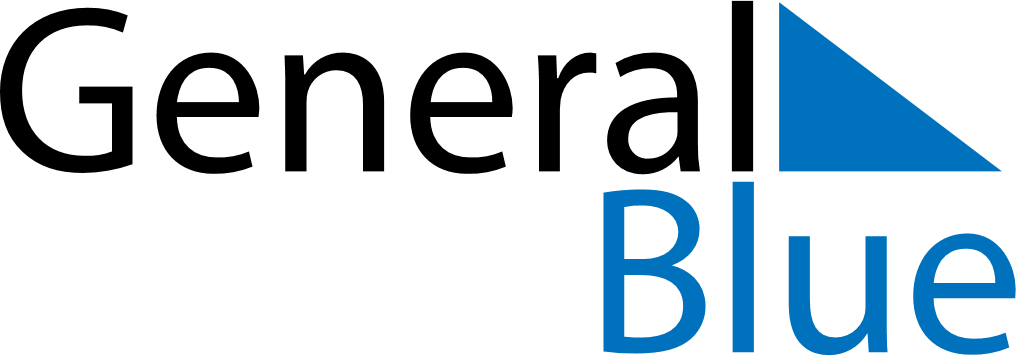 November 2019November 2019November 2019November 2019Burkina FasoBurkina FasoBurkina FasoSundayMondayTuesdayWednesdayThursdayFridayFridaySaturday112All Saints’ DayAll Saints’ Day34567889Birthday of Muhammad (Mawlid)101112131415151617181920212222232425262728292930